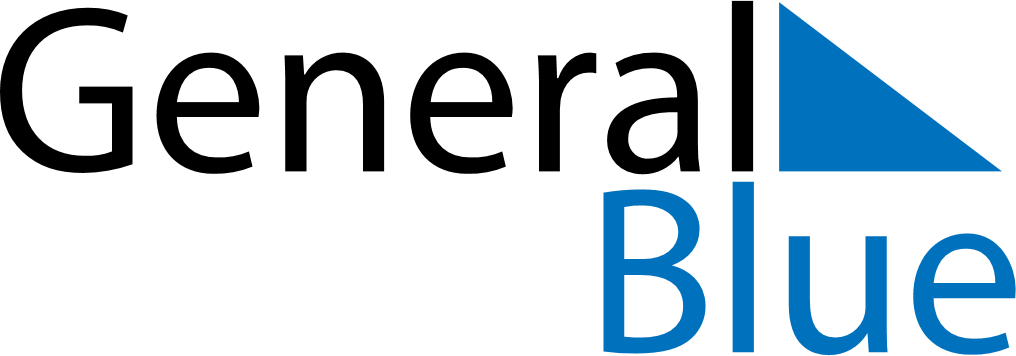 Daily Planner November 2, 2025 - November 8, 2025Daily Planner November 2, 2025 - November 8, 2025Daily Planner November 2, 2025 - November 8, 2025Daily Planner November 2, 2025 - November 8, 2025Daily Planner November 2, 2025 - November 8, 2025Daily Planner November 2, 2025 - November 8, 2025Daily Planner November 2, 2025 - November 8, 2025Daily Planner SundayNov 02MondayNov 03TuesdayNov 04WednesdayNov 05ThursdayNov 06 FridayNov 07 SaturdayNov 08MorningAfternoonEvening